Schatten und FinsternisseArbeitsblattEin Körper wird von zwei punktförmigen Lichtquellen beleuchtet. Zeichne die Schattengebiete ein.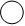 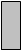 Ein Körper wird von zwei punktförmigen Lichtquellen beleuchtet. Zeichne die Schattengebiete ein.Ein Körper wird von zwei punktförmigen Lichtquellen beleuchtet. Zeichne die Schattengebiete ein.Markiere in der Skizze den Kernschatten und den Halbschatten der Erde. Wo muss sich der Mond bei einer totalen Mondfinsternis befinden?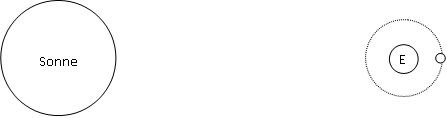 ………………………………………………………………………………………………………………………………………………………………………………………………………………Markiere in der Skizze den Kernschatten und den Halbschatten der Erde. Wo muss sich der Mond bei einer totalen Mondfinsternis befinden?………………………………………………………………………………………………………………………………………………………………………………………………………………Markiere in der Skizze den Kernschatten und den Halbschatten der Erde. Wo muss sich der Mond bei einer totalen Mondfinsternis befinden?………………………………………………………………………………………………………………………………………………………………………………………………………………Markiere in der Skizze den Kernschatten und den Halbschatten des Mondes. Wo muss sich der Mond bei einer totalen Sonnenfinsternis befinden?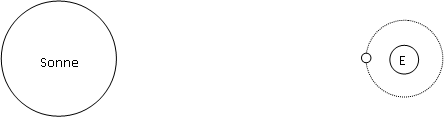 ……………………………………………………………………………………………………………………………………………………………………………………………………………....Markiere in der Skizze den Kernschatten und den Halbschatten des Mondes. Wo muss sich der Mond bei einer totalen Sonnenfinsternis befinden?……………………………………………………………………………………………………………………………………………………………………………………………………………....Markiere in der Skizze den Kernschatten und den Halbschatten des Mondes. Wo muss sich der Mond bei einer totalen Sonnenfinsternis befinden?……………………………………………………………………………………………………………………………………………………………………………………………………………....Schatten und FinsternisseArbeitsblatt / LösungEin Körper wird von zwei punktförmigen Lichtquellen beleuchtet. Zeichne die Schattengebiete ein.Ein Körper wird von zwei punktförmigen Lichtquellen beleuchtet. Zeichne die Schattengebiete ein.Ein Körper wird von zwei punktförmigen Lichtquellen beleuchtet. Zeichne die Schattengebiete ein.Markiere in der Skizze den Kernschatten und den Halbschatten der Erde. Wo muss sich der Mond bei einer totalen Mondfinsternis befinden?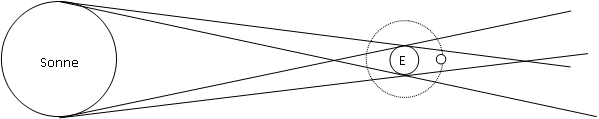 ………………………………………………………………………………………………………………………………………………………………………………………………………………Markiere in der Skizze den Kernschatten und den Halbschatten der Erde. Wo muss sich der Mond bei einer totalen Mondfinsternis befinden?………………………………………………………………………………………………………………………………………………………………………………………………………………Markiere in der Skizze den Kernschatten und den Halbschatten der Erde. Wo muss sich der Mond bei einer totalen Mondfinsternis befinden?………………………………………………………………………………………………………………………………………………………………………………………………………………Markiere in der Skizze den Kernschatten und den Halbschatten des Mondes. Wo muss sich der Mond bei einer totalen Sonnenfinsternis befinden?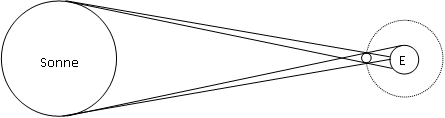 ……………………………………………………………………………………………………………………………………………………………………………………………………………....Markiere in der Skizze den Kernschatten und den Halbschatten des Mondes. Wo muss sich der Mond bei einer totalen Sonnenfinsternis befinden?……………………………………………………………………………………………………………………………………………………………………………………………………………....Markiere in der Skizze den Kernschatten und den Halbschatten des Mondes. Wo muss sich der Mond bei einer totalen Sonnenfinsternis befinden?……………………………………………………………………………………………………………………………………………………………………………………………………………....